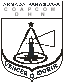 Boletín de Observaciones HidrométricasNivel de los Ríos y Lagos segúnEscalas Hidrométricas	Mariano Roque Alonso, 09 de Octubre de 2017.-S/D: Sin Datos    S/E: Sin Escala    E: Estacionado    N: Nivel. Puerto que ha quedado sin escala o sin personal capacitado para la lectura. OBSERVACIÓN: El lago Ypacarai se encuentra actualmente S/D. . . . . . . . . . . . . . . . . . . . . . . . . . . . . . . . . .  ALEJANDRA PATRICIA WREDE ZARZATte C Maq- Jefe Div. Técnica de la DHNCOMANDO DE LA ARMADACOMANDO DE APOYO DE COMBATEDIRECCIÓN DE HIDROGRAFÍA Y NAVEGACIÓNPUERTOSNivel delRio en mts.CRECIÓen cm.BAJÓen cm.EOBSERVACIÓNFECHAALTURAS MIN.REGISTRADASRIO PARAGUAYRIO PARAGUAYRIO PARAGUAYRIO PARAGUAYRIO PARAGUAYRIO PARAGUAYRIO PARAGUAYRIO PARAGUAYCÁCERES (Brasil)1.20E8-Oct-170,67m/09-13CUIABA (Brasil)0.24E8-Oct-17-0,74m/12-99LADARIO(Brasil)2.7048-Oct-170,73m/11-12COIMBRA(Brasil)1.9558-Oct-170,49m/01-12ZONA NORTEZONA NORTEZONA NORTEZONA NORTEZONA NORTEZONA NORTEZONA NORTEZONA NORTEBAHÍA NEGRA2.9140,41m/11-07FUERTE OLIMPO4.6351,24m/11-99PUERTO MURTINHO (Br)4.1848-Oct-171,89m/11-07ISLA MARGARITA5.0323,10m/12-16VALLEMI3.3721,26m/11-07CONCEPCIÓN3.2311,20m/11-07ANTEQUERA2.7310,28m/01-03ROSARIO2.93E0,88m/01-03REMANSO CASTILLO2.4830,37m/01-13ZONA SURZONA SURZONA SURZONA SURZONA SURZONA SURZONA SURZONA SURASUNCIÓN2.5050,38m/01-12ITA ENRAMADA2.8710,77m/01-12SAN ANTONIO2.48E0,40m/12-08VILLETA2.6510,34m/01-12ALBERDI3.30E0,37m/11-01HUMAITÁ2.89E2,50m/02-17PILAR2.97E0,60m/12-99RIO TEBICUARYRIO TEBICUARYRIO TEBICUARYRIO TEBICUARYRIO TEBICUARYRIO TEBICUARYRIO TEBICUARYRIO TEBICUARYVILLA FLORIDA1.01120,57m/07-16RIO PARANÁRIO PARANÁRIO PARANÁRIO PARANÁRIO PARANÁRIO PARANÁRIO PARANÁRIO PARANÁÁREA NAVAL DEL ESTE12.361848-Oct-176,90m/09-06CIUDAD DEL ESTE12.6913010,30m/05-17PRESIDENTE FRANCO13.851076,70m/05-84RIO YGUAZU (3Front.)10.25774,75m/09-06CAPANEMA (R.Yguazú-Br)1.82281,04m/08-06ENCARNACIÓN9.80E0,10m/10-82AYOLAS1.8060,10m/10-88CORATEI2.0251,40m/04-17PANCHITO LÓPEZS/E2,69m/01-17ITA CORA3.4021,02m/10-02PASO DE PATRIA3.1371,00m/07-03CERRITOS/E2,00m/11-16RIO PILCOMAYORIO PILCOMAYORIO PILCOMAYORIO PILCOMAYORIO PILCOMAYORIO PILCOMAYORIO PILCOMAYORIO PILCOMAYOPOZO HONDO2.8111,81m/02-17LAGO ITAIPULAGO ITAIPULAGO ITAIPULAGO ITAIPULAGO ITAIPULAGO ITAIPULAGO ITAIPULAGO ITAIPUSALTO DEL GUAIRA5.81162,43m/02-14Dest. Naval SO1ª J Carrera5.74165,00m/10-16